Create Your Own Rubric in D2LCreate an D2L Assignment in the normal process.Under Evaluation & Feedback, select Add Rubric > Create New.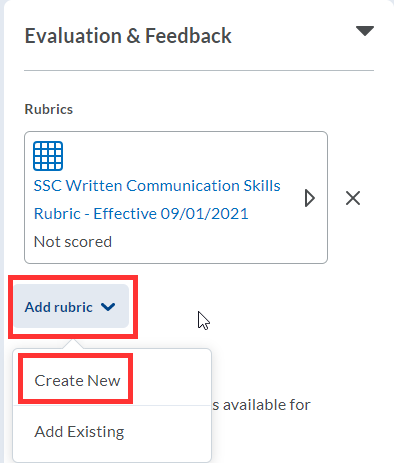 Name the Rubric.In each criterion row, select the criterion text box to enter text.  If you need more rows, select the + button.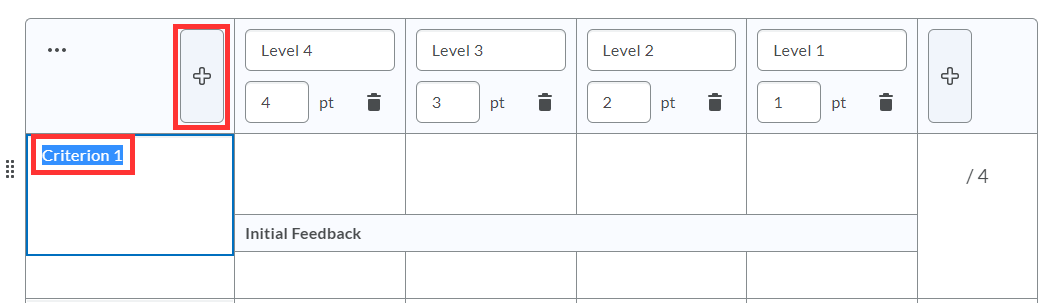 Within each rating column, select level, point and detailed description to enter text and points.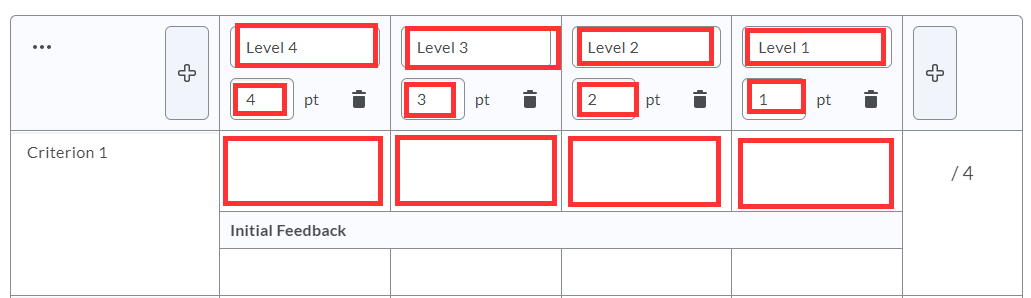 Repeat with each criterion - when finished, select Attach Rubric.